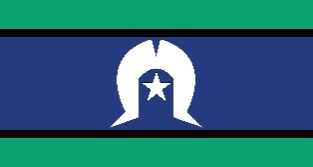 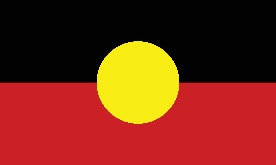 Digital health did you know?  October is cyber security awareness month.Cyber security awareness month is a time to remind us that there are many ways we can protect ourselves and the healthcare organisations we work for from cyber threats. The Australian Digital Health Agency hosts a number of cyber-security podcasts to help keep you informed and prepare for cyber threats, including the latest “Data recovery tips – do you have a response plan?”. This podcast is essential listening for all healthcare providers who want to ensure they and their business can easily get back on track if their practice is compromised by a ransomware attack. It also includes a great example of how My Health Record can be particularly useful for specialists who have uploaded copies of their letters prior to a cyber-attack. You can find the Agency’s podcasts here: www.digitalhealth.gov.au/newsroom/podcasts  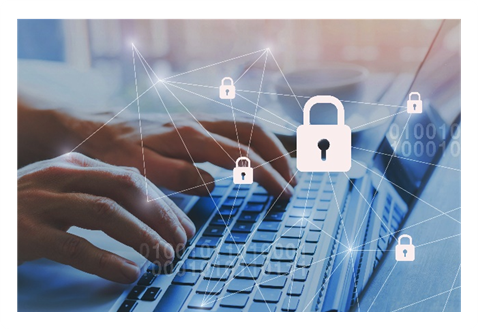 Alternatively, you can access free eLearning modules, including the RACGP CPD accredited Digital Health Security Awareness module and other cyber-security modules here: www.training.digitalhealth.gov.au New cyber security animations 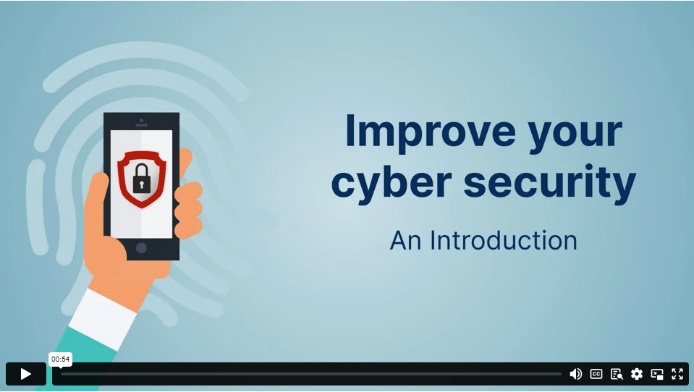 For your patients, the Agency has recently released some animations as a guide to help protect individuals and their families from cyber threats when accessing and using digital health tools. Individuals can find tips on how to spot cyber threats and how to avoid them, along with the new animations here: www.digitalhealth.gov.au/initiatives-and-programs/cyber-securityConsultation now open: Improved sharing of pathology and diagnostic imaging information 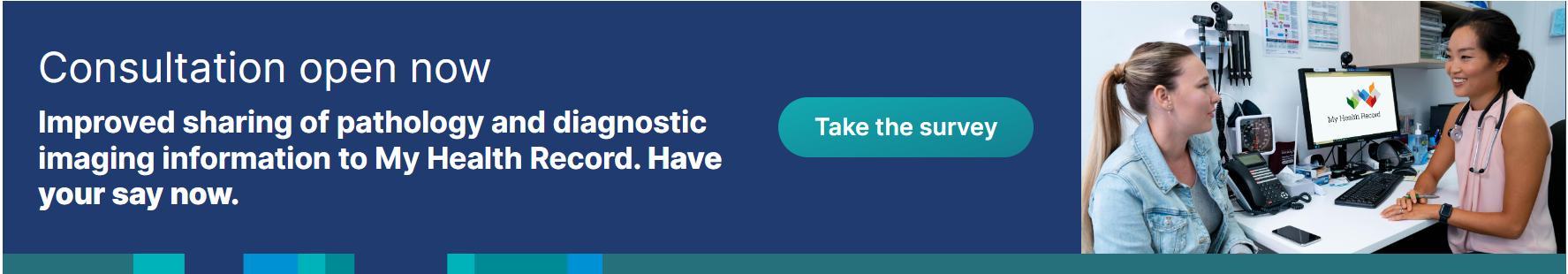 Changes are being made to improve sharing of pathology and diagnostic imaging information to My Health Record. This will help empower patients to participate in their healthcare and make it easier for healthcare providers to coordinate care and make clinical decisions.Consultation on these changes is now open and feedback will help shape implementation. Visit Modernising My Health Record to find out more and have your say. Finding medicines information in My Health Record There is a wealth of medicines information available in My Health Record, including prescription and dispense records, Pharmaceutical Benefits Scheme data and medications recorded in individual clinical documents, such as shared health summaries and discharge summaries.  My Health Record views and overviews can help you find the medicines information you need. The Medicare Overview, Medicines View or Prescription and Dispense View are examples of system-generated views which consolidate the information in a person’s record, bringing key information together on a single screen.Watch this short, informative video to gain an understanding of the various views and overviews that include medicines information in My Health Record and the benefits and limitations of each. 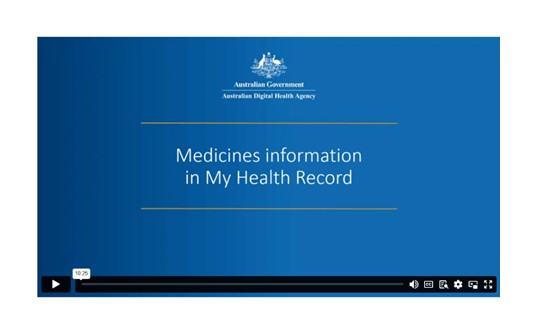 Watch video How My Health Record can support your mental health management   During Mental Health Month, learn how My Health Record can support your mental health journey.Date: 5th October  Time: 12:00pm – 12:30pm AEDT RegisterMy Health Record for carers   Join this session to celebrate National Carers Week and find out more about how carers can access and manage the My Health Record of an individual. Date: 20th October Time: 12:00pm - 12:30pm AEDT RegisterHealth on the go: my health app for travellersJoin this session to learn how the my health app can help you make better decisions for your health while you travel.Date: 25th October  Time: 1:00pm – 1:30pm AEDT RegisterMy Health Record and my health app: question and answer sessionJoin this session to discuss all things My Health Record and the my health app. This session will be a participant led open discussion to answer any questions you may have and help support you in providing further information or where to get help on your digital health journey.Date: 10th November   Time: 12:00pm – 12:30pm AEDT RegisterRecorded sessions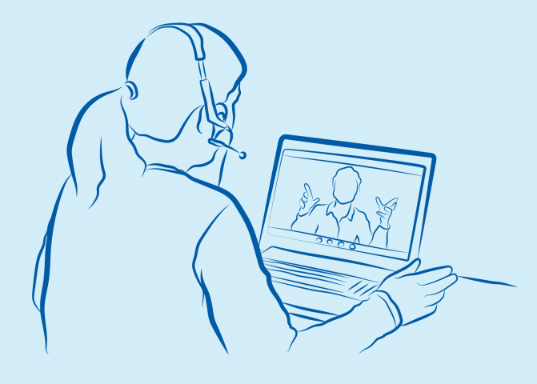 Recorded digital health online learning sessions are also available for consumers to view in their own time, at their own pace. View recorded sessions. Recorded sessions are also available with an Auslan interpreter. View recorded sessions with an Auslan interpreter.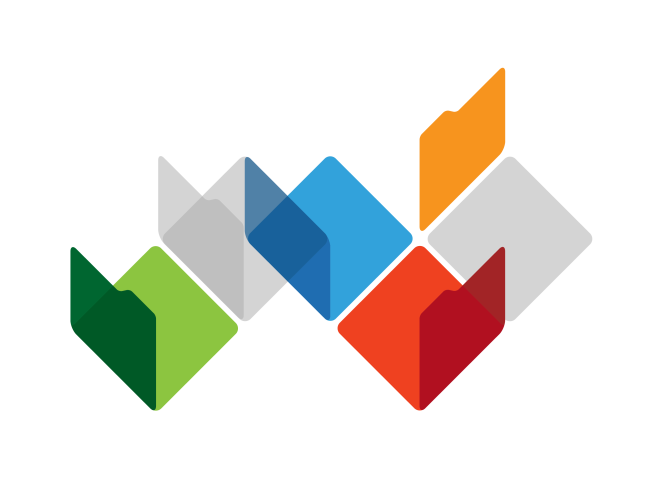 .Click on the links below to access our on-demand webinars, these are recorded sessions and will play immediately after you register or can be watched later.Digital health series for Aboriginal Medical Services staffSession 1 - My Health Record for Health WorkersSession 2 - Setting access to your My Health RecordSession 3 - My Health Record overview documents for health workers Session 4 - How to access your My Health Record Implementing Digital Health in your organisationImplementing a My Health Record policy in your organisation              Digital Health Foundations Series 1 - Healthcare Identifiers and the HI service  Digital Health Foundations Series 2 - Accessing PRODA & HPOS              Digital Health Foundations Series 3 - Registering a Seed Organisation with the HI service              Digital Health Foundations Series 4 - Setting up access to My Health Record and electronic prescriptions Using My Health Record    Easily finding the right document in My Health Record              Making sense of My Health Record medicines information              Using the Emergency Access function in My Health Record              Understanding My Health Record and patient privacy              Sessions by specialty or area of practiceMy Health Record for hospital clinicians          My Health Record supporting safety, quality and better care in Residential Aged Care Homes                  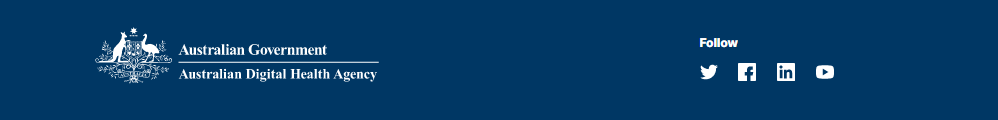 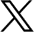 